Видеосеминар по аэромеханикеСеминар проходит в режиме телемоста ЦАГИ-ИТПМ СО РАН-СПбПУ-НИИМ МГУ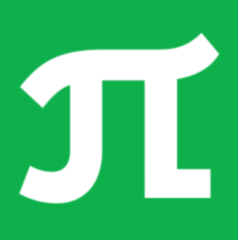 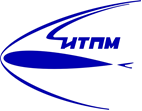 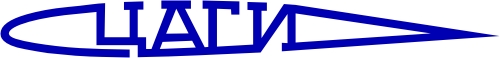 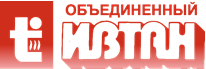 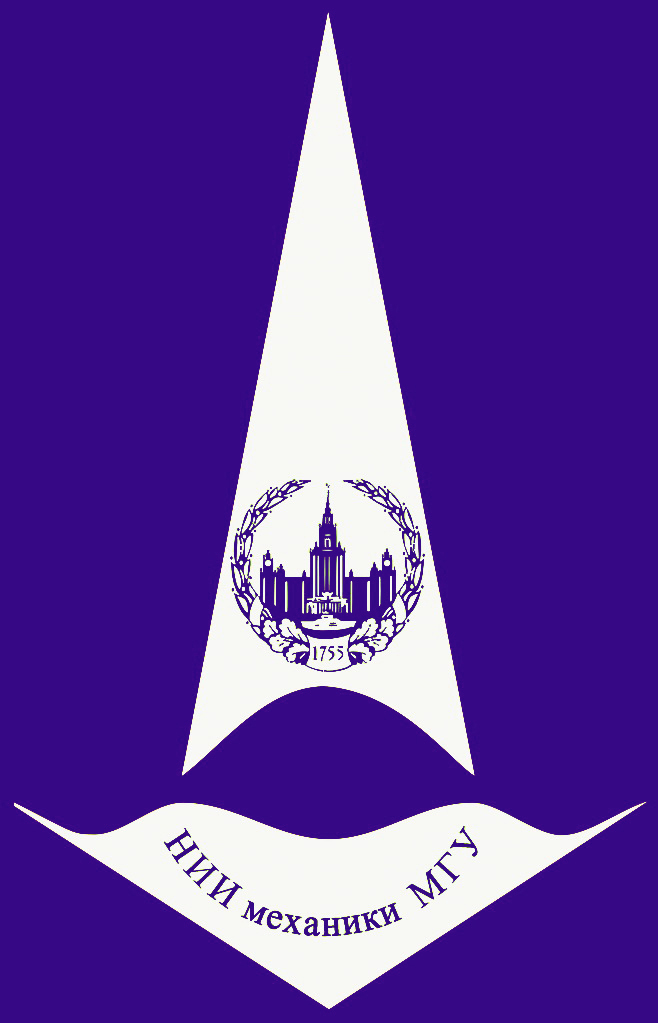    27 марта       конференц-зал      в 11:002018                    корп. №8   27 марта       конференц-зал      в 11:002018                    корп. №8ПОЧТИ ПРЕДЕЛЬНЫЕ КОНФИГУРАЦИИ ПОВЕРХНОСТНЫХ И ВНУТРЕННИХ ГРАВИТАЦИОННЫХ ВОЛН (online - трансляция из КАИ)ПОЧТИ ПРЕДЕЛЬНЫЕ КОНФИГУРАЦИИ ПОВЕРХНОСТНЫХ И ВНУТРЕННИХ ГРАВИТАЦИОННЫХ ВОЛН (online - трансляция из КАИ)Докладчик:Маклаков Дмитрий Владимирович (КФУ)dmaklak@kpfu.ru	dmaklak@kpfu.ru	